    桃園市進出口商業同業公會 函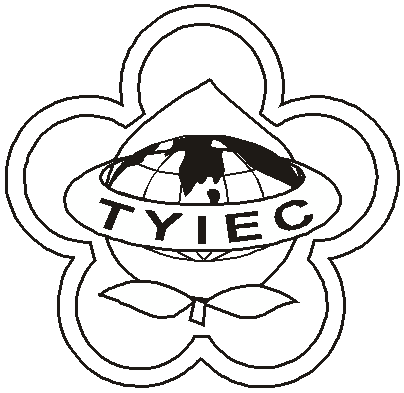          Taoyuan Importers & Exporters Chamber of Commerce桃園市桃園區春日路1235之2號3F           TEL:886-3-316-4346   886-3-325-3781   FAX:886-3-355-9651ie325@ms19.hinet.net     www.taoyuanproduct.org受 文 者：各相關會員 發文日期：中華民國108年3月14日發文字號：桃貿水字第108083號附    件：主    旨：有關「『財團法人藥害救濟基金會』為辦理108          年度藥品不良反應及醫療器材不良事件通報相               關業務之受託機構」之公告，業經衛生福利部          於中華民國108年3月8日以衛授食字第          1081400785號公告發布， 敬請查照。說    明：一、依據衛生福利部衛授食字第 1081400795              號函辦理          二、旨揭公告請至衛生福利部食品藥物管理署              網站https://www.fda.gov.tw「公告資訊」下             「本署公告」網頁自行下載。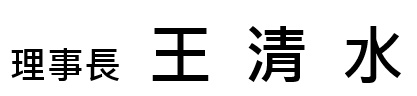 